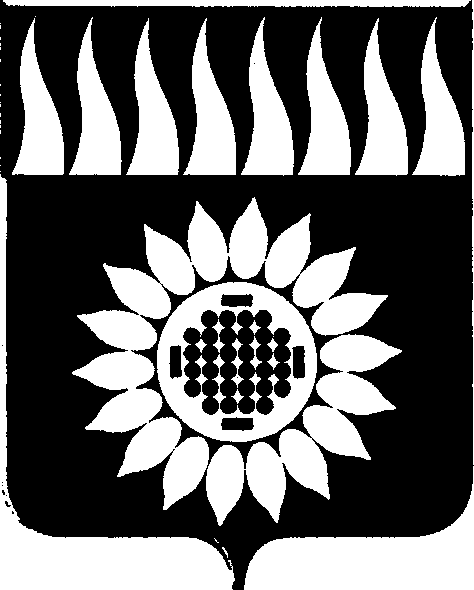 ГОРОДСКОЙ ОКРУГ ЗАРЕЧНЫЙД У М Аседьмой созыв_____________________________________________________________________________________________________ПЕРВОЕ ОЧЕРЕДНОЕ ЗАСЕДАНИЕР Е Ш Е Н И Е30.09.2021 № 6-РО постоянных комиссиях Думы городского округа Заречный седьмого созыва	В соответствии со ст. 24 Устава городского округа Заречный, ст. 26 Регламента Думы городского округа Заречный,   Дума решила:  1. Создать следующие постоянно действующие комиссии Думы городского округа Заречный:  	- комиссия по местному самоуправлению;  	- комиссия по экономической политике, бюджету, налогам и городскому     хозяйству;  	- комиссия по социальной политике;    	- мандатная комиссия.	2. Утвердить составы постоянно действующих комиссий Думы городского округа Заречный седьмого созыва:	Комиссия по местному самоуправлению:1. Бутаков Ю.П.2. Ведерников В.Н.3. Дубровский К.С.4. Изгагин О.М.5. Калиниченко Л.П.6. Куньщиков П.В.7. Ладейщикова Т.О.8. Расковалов А.В.9. Сарнацкий Д.В.	Комиссия по экономической политике, бюджету, налогам и городскому хозяйству:1. Бубнов А.В.2. Ведерников В.Н.3. Дубровский К.С.4. Заторский А.В.5. Изгагин О.М.6. Кузнецов А.А.7. Ладейщикова Т.О.8. Расковалов А.В.9. Солдаткин С.Н.10. Филин И.А.11. Чистяков А.С.	Комиссия по социальной политике:1. Бубнов А.В.2. Бутаков Ю.П.3. Вашурин В.В.4. Евсиков С.Н.5. Калиниченко Л.П.6. Петунина Г.Ф.7. Солдаткин С.Н.8. Туканов А.С.9. Чистяков А.С.10. Шонохова С.И.	Мандатная комиссия: 1. Вашурин В.В.2. Евсиков С.Н.3. Куньщиков П.В.4. Туканов А.С.5. Филин И.А.Председатель Думы городского округа 		                          				А.А. Кузнецов